Винокурова Руслана Олеговна, обучающаяся 7 класса МКОУ «Саныяхтахская СОШ» Олекминского района, РС(Я)Руководитель учитель биологии, химии Фаркова Е.В.Номинация «Эко-символ малой Родины»                         Название работы «Лиственница- чудо дерево»       Лиственница….. Когда произносишь слово «лиственница», чувствуешь  ароматный запах смолы, накопленное солнечное тепло, даже какую-то  девичью нежность…. Лиственница относится к семейству Сосновые.  Название дерева происходит от латинского слова "Larix". Есть предположение, что оно произошло в свою очередь от кельтского слова "lar", что означает "обильный". Действительно дерево лиственницы обладает высоким содержанием смолы.
Лиственницу, пожалуй, можно смело отнести к наиболее распространенным деревьям на планете. Лиственные леса занимают весьма значительные площади, они составляют основу нашей тайги. Это единственное дерево из хвойных, которое на зиму сбрасывает листья, свои мягкие, нежные хвоинки.Средняя продолжительность жизни дерева около 400 лет, однако встречаются деревья возрастом 600-700 лет. Лиственница очищает воздух от вредных веществ, помогает справиться с простудными заболеваниями, снизить артериальное давление, так как содержит фитонциды, ее живица (смола) богата витаминами. Что интересно эти свойства сохраняются в древесине дерева даже после того, как из него, например, сделали мебель, построили скамейки, беседки, построили дом. Благодаря прочности и долговечности древесины лиственницы, которая почти не гниет, ее используют в строительстве и химической промышленности.Существует в народе такое высказывание, все, что сделано из лиственницы, сделано на века. Наглядным примером может служить Венеция, выстроенная на сваях сибирской лиственницы, которую поставляли из России.           Если мы углубимся чуть в историю, то в 19 веке Петр 1 запретил продажу лиственницы за границу, так как Военный русский флот нуждался в прочной древесине для строительства.  В Москве в 1980 году к олимпийским играм был построен велотрек из лиственницы. В 1960 году в США состоялся международный конгресс лесоводов, на котором в знак мира на всей Земле было решено посадить от каждой страны дерево, представители нашей страны выбрали лиственницу, которая была посажена на международной аллее.         Лиственница-это чудо дерево! Весной, гуляя по таежному лесу, можно увидеть чудо, на веточках лиственницы «зацветают крошечные красные розочки»- это ее шишечки, они действительно похожи на маленькие розочки, которые украшают тайгу.          С древних времен лиственница была предметом поклонения у многих народов. Ее могучие крепкие стволы становились героями эпосов и даже перевоплощались в древних богов. Вот и у якутов лиственница – это священное, магическое дерево. Она использовалась и используется шаманами в церемониях и обрядах. Лиственница обладает большой энергетической силой, если человек расстроен, напуган, чем-то обеспокоен, то стоит обнять дерево, постоять около него и получаешь значительное облегчение.  Лиственница способна выдержать очень сильные крепкие морозы, которые не выдерживает даже металл.          У нас в селе лиственница очень ценится, ее используют при строительстве мостиков через речушки, ручьи, из нее строят беседки. Используя свойство  древесины лиственницы не гнить и сохраняться на века- делают нижние венцы срубов домов. Многие мои односельчане специально собирают живицу лиственницы для лечения десен, обогащения организма витаминами. Также они собирают хвою дерева, делают настои и чаи, применяя их как дополнительное средство при простудах и ревматизме. В нашей школе тоже есть своя традиция, выпускники школы на своем Последнем звонке дарят небольшие ароматные букетики лиственницы своим учителям, и в этот день вся школа овеяна ароматом лиственницы.          Я считаю, что благодаря своим свойствам, красоте, нежности, своей «ажурности», великолепному запаху лиственница по праву может считаться эко-символом моей малой Родины.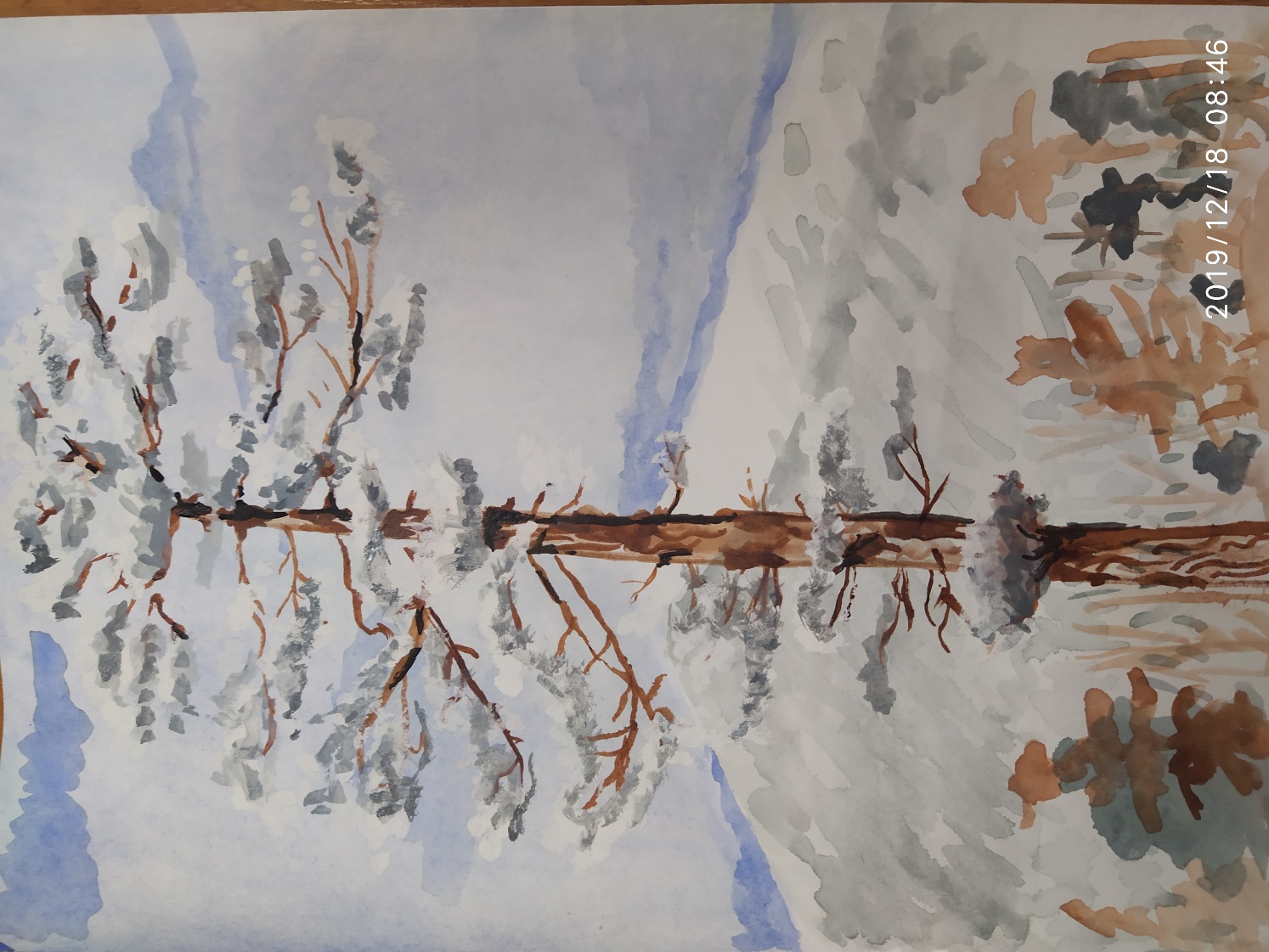 